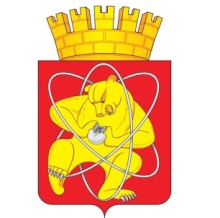 Муниципальное образование «Закрытое административно – территориальное образование  Железногорск Красноярского края»АДМИНИСТРАЦИЯ ЗАТО г. ЖЕЛЕЗНОГОРСКПОСТАНОВЛЕНИЕ26.08. 2019                                                                                                                             1723г. ЖелезногорскО внесении изменений в постановление Администрации ЗАТО г.Железногорск от 12.04.2019 № 835 «Об утверждении программы проведения проверки готовности теплоснабжающих и теплосетевых организаций, потребителей тепловой энергии на территории ЗАТО Железногорск к отопительному периоду 2019-2020 годов»    В целях обеспечения бесперебойной работы и надёжного функционирования объектов жилищно-коммунального хозяйства,  подготовки теплоснабжающих и теплосетевых организаций, потребителей тепловой энергии на территории ЗАТО Железногорск к работе в зимних условиях 2019-2020 годов, руководствуясь  Федеральным законом  от 06.10.2003 № 131-ФЗ «Об общих принципах организации местного самоуправления в Российской Федерации», на основании приказа Министерства энергетики Российской Федерации от 12.03.2013 № 103  «Об утверждении Правил оценки готовности к отопительному периоду»,ПОСТАНОВЛЯЮ:           1. Внести следующие изменения в постановление Администрации ЗАТО г. Железногорск от 12.04.2019 № 835 «Об утверждении программы проведения проверки готовности теплоснабжающих и теплосетевых организаций, потребителей тепловой энергии на территории ЗАТО Железногорск к отопительному периоду 2019-2020 годов»:         1.1. Приложение № 1 к Программе проведения проверки готовности теплоснабжающих и теплосетевых организаций, потребителей тепловой энергии на территории ЗАТО Железногорск к отопительному периоду 2019-2020 годов изложить в новой редакции (приложение № 1 к настоящему постановлению).        1.2. Приложение № 3 к постановлению «Состав комиссии по проведению проверки готовности теплоснабжающих и теплосетевых организаций, потребителей тепловой энергии на территории ЗАТО Железногорск к отопительному периоду 2018-2019 годов изложить в новой редакции (приложение № 2 к настоящему постановлению).2. Управлению  делами   Администрации   ЗАТО   г. Железногорск     (Е.В. Андросова) довести  настоящее постановление до всеобщего сведения через газету «Город и горожане».3. Отделу общественных связей Администрации ЗАТО г. Железногорск (И.С. Пикалова) разместить настоящее постановление на официальном сайте муниципального образования «Закрытое административно-территориальное образование Железногорск Красноярского края» в информационно-телекоммуникационной сети «Интернет».4. Контроль над выполнением настоящего постановления оставляю за собой.5. Настоящее постановление вступает в силу после его официального опубликования.Исполняющий обязанностиГлавы ЗАТО г. Железногорск                              		          	 	С.Е.Пешков    Приложение № 1к постановлению Администрации ЗАТО г. Железногорск от 26.08.2019 №1723Графикпроведения проверок готовности теплоснабжающих и теплосетевых организаций, потребителей тепловой энергии на территории ЗАТО Железногорск к отопительному периоду 2019-2020годовПриложение № 2к постановлению Администрации ЗАТО г. Железногорск от 26.08.2019 № 1723СОСТАВкомиссии по проведению проверки готовности теплоснабжающих и теплосетевых организаций, потребителей тепловой энергии на территории ЗАТО Железногорск к отопительному периоду 2019-2020 годовПриложение № 1к Программе проведения проверки готовности теплоснабжающих и теплосетевых организаций, потребителей тепловой энергии на территории ЗАТО Железногорск к отопительному периоду 2019-2020 годов№Объекты подлежащие проведению проверки готовности к отопительному периоду Срок проведения проверкиОрганизация осуществляющая эксплуатацию объектаОбъекты теплоснабжающих и теплосетевых организацийОбъекты теплоснабжающих и теплосетевых организацийОбъекты теплоснабжающих и теплосетевых организацийОбъекты теплоснабжающих и теплосетевых организаций1.Котельная «Железногорская ТЭЦ»01.10.2019-20.10.2019ООО «КЭСКО»2.Пиковая котельная 01.10.2019-20.10.2019ООО «Красэко-Электро»3.Котельная № 1 МП «Гортеплоэнерго»01.10.2019-20.10.2019ООО «Красэко-Электро»4.Котельная пос. Тартат01.10.2019-20.10.2019ООО «Красэко-Электро»5.Котельная пос. Новый Путь01.10.2019-20.10.2019ООО «Красэко-Электро»6.Котельная №2 пос. Подгорный01.10.2019-20.10.2019ООО «Красэко-Электро»7.Котельная д. Шивера01.10.2019-20.10.2019ООО «Красэко-Электро»8.Котельная баз отдыха «Горный» и «Орбита»01.10.2019-20.10.2019ООО «Красэко-Электро»9.Тепловая сеть от ЖТЭЦ до П-20, Подкачивающая станция об. 22601.10.2019-20.10.2019ООО «КЭСКО»10.Бойлерная мкр. Первомайский01.10.2019-20.10.2019ООО «Красэко-Электро»11.Тепловые сети 01.09.2019-01.10.2019ООО «Красэко-Электро»Объекты потребителей тепловой энергииОбъекты потребителей тепловой энергииОбъекты потребителей тепловой энергииОбъекты потребителей тепловой энергии1.Жилищный фонд г. Железногорск01.08. – 01.09.2019МП ГЖКУ,  ООО «Креол-ТЕК», ТСН «Креол+», ООО «Октябрьское», ООО «Царевского 3», ООО «Царевского 7», ООО «Белорусское», ООО «Ленинградское», ООО «ПРЭХ ГХК», ТСЖ «Мирное», ТСЖ Октябрьское, ТСЖ «Надежда», ТСЖ «Альтернатива»,  ООО «УК Альтернативный вариант», ООО «УК «ЖилКом», ООО УК «Мирт», ООО «УК «Катран»,  ООО «УК «Очаг», МП «Гортеплоэнерго, УК «Сибирский бор», УК «Атлант», ООО «Красэко-Электро»2.Жилищный фонд пос. Подгорный, пос. Новый Путь10.08. – 01.09.2019МП «ЖКХ»;ООО «УК Альтернативный вариант», ООО «Красэко-Электро»3.Жилищный фонд пос. Додоново, дер.Шивера.10.08. – 01.09.2018МП ГЖКУ, ООО «УК «Атлант»,  ООО «Красэко-Электро»4.Объекты потребителей тепловой энергии муниципальных предприятий, социальной и бюджетной сферы ЗАТО Железногорск15.08.-15.09.2019Муниципальные предприятия, бюджетные организации ЗАТО Железногорск, краевые бюджетные организации5.Объекты потребителей тепловой энергии, теплопотребляющие установки которых подключены к системе теплоснабжения на территории ЗАТО Железногорск.15.08-15.09.2019потребители тепловой энергии, имеющие прямые договора теплоснабжения с единой теплоснабжающей организацией на территории ЗАТО ЖелезногорскПриложение № 3к постановлению  Администрации ЗАТО г. Железногорскот  12.04.2019  №  835Пешков С.Е.- первый заместитель Главы ЗАТО г. Железногорск по жилищно-коммунальному хозяйству, председатель комиссии,Антоненко Л.М.                       - руководитель Управления городского хозяйства Администрации ЗАТО г. Железногорск, заместитель председателя комиссии,Шевченко А.В.-  руководитель МКУ «Управление ГОЧС и режима ЗАТО Железногорск», заместитель председателя комиссии,Лисовец И.Н.- главный специалист-энергетик Управления городского хозяйства Администрации ЗАТО г. Железногорск, секретарь комиссии.Члены комиссии:Ануфриева К.А.-главный специалист Управления городского хозяйства  Администрации ЗАТО г. Железногорск,Димова О.В.- главный специалист МКУ «Управление ГОЧС и режима ЗАТО Железногорск»,Михайленко И.П.        - директор  ООО «Красэко-Электро» ( по согласованию),Пыряев Е.Ю.- главный инженер ООО «Красэко-Электро» (по согласованию),Синкина Т.В.-заместитель руководителя Управления городского хозяйства Администрации ЗАТО г. Железногорск,Инспектор Енисейского управления Ростехнадзора- по согласованию,Инспектор Службы строительного надзора и жилищного контроля Красноярского края- по согласованию.